Obrazec za sprejem ponudbe IZJ-DEN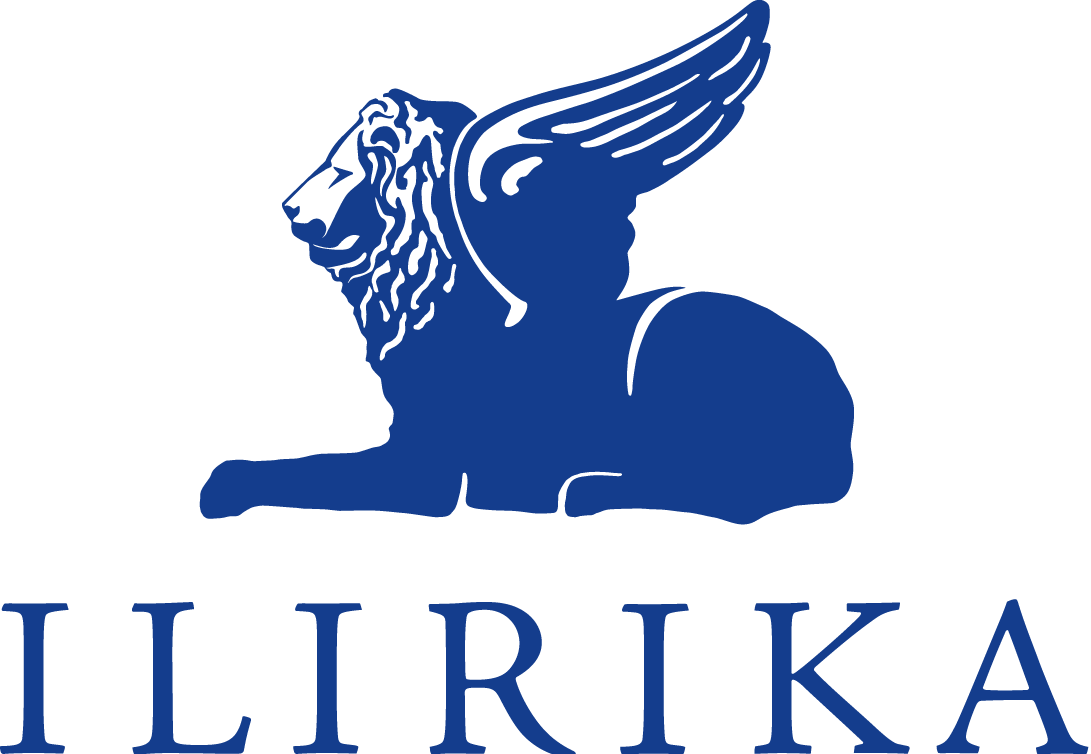 Št. transakcije:                                                                                  Št. sprejema:IZJ-DEN (OBRAZEC IZJAVE O SPREJEMU DENARNE PONUDBE)ŠIFRA PREVZEMA: 281, ŠIFRA PONUDBE: 332, ŠIFRA PODPONUDBE: 334ILIRIKA borzno posredniška hiša d.d., LjubljanaSlovenska cesta 54A1000 LjubljanaSlovenijawww.ilirika.siinfo@ilirika.siAKCEPTANT (IMETNIK DELNIC, KI SPREJME PONUDBO)ILIRIKA borzno posredniška hiša d.d., LjubljanaSlovenska cesta 54A1000 LjubljanaSlovenijawww.ilirika.siinfo@ilirika.siPriimek in ime oziroma firma:	___________________________________________________________________________________Priimek in ime ter EMŠO zakonitega zastopnika:	______________________________________________________________________Naslov oz. sedež:	____________________________________________________________________________________________EMŠO oz. matična številka: 	____________________________________________________________________________________Davčna št. oziroma identifikacijska št. za DDV: 	_______________________________________________________________________Denarni račun, v dobro katerega naj se opravi plačilo kupnine za delnice ciljne družbe, ki so predmet te izjave:Transakcijski račun št.:	_______________________________________________________________________________odprt pri banki:	____________________________________________________________________________________Podračun stranke na denarnem računu strank, odprt pri ___________, št.:_________________________________________sklic:___________________________________ odprt pri članu KDD:	__________________________________________koda člana KDD: __________________________Izjava o sprejemu ponudbeAkceptant izjavljam, da sprejemam »Prevzemno ponudbo za odkup delnic H & R d.d.«, prevzemnika GONVARRI CORPORACION FINANCIERA, S.L.,   Prolongación de Embajadores s/n, 28053, Madrid, Španija (v nadaljevanju »prevzemnik«), dano na podlagi dovoljenja Agencije za trg vrednostnih papirjev št. 40201-1/2023-9 z dne 06.02.2023, katere predmet so navadne, omejeno prenosljive, imenske, kosovne delnice istega razreda z glasovalno pravico z oznako HRDR ciljne družbe 
H & R d.d., Nazorjeva ulica 6A, 1000 Ljubljana, (v nadaljevanju »ciljna družba«), pod pogoji, kot jih v svoji ponudbi določa prevzemnik.Prevzemnik za delnice ciljne družbe, ki so predmet prevzemne ponudbe, ponuja plačilo celotne cene v denarju. Cena, ki jo ponuja prevzemnik za plačilo vsake delnice ciljne družbe z oznako HRDR, znaša 201,51 EUR.Ponudbo sprejemam za __________________ (število) delnic z oznako HRDR in ISIN kodo SI0021116932, izdajatelja 
H & R d.d .Nalog za sprejem ponudbeAkceptant pooblaščam:Člana KDD ___________________________________________ (firma in sedež borzno posredniške družbe ali banke), da v centralni register KDD vnese moj nalog za prenos vrednostnih papirjev, ki so predmet te izjave o sprejemu ponudbe, v breme mojega računa nematerializiranih vrednostnih papirjev _________________ (številka računa) pri članu KDD ____________ (koda člana) in v dobro mojega računa za prevzem, in nalog za vpis prepovedi razpolaganja v korist KDD pri tem računu za prevzem,KDD, da v primeru uspešne prevzemne ponudbe prenese vrednostne papirje, ki so predmet te izjave o sprejemu ponudbe, v breme mojega računa za prevzem in v dobro računa prevzemnika oziroma v primeru neuspešne prevzemne ponudbe v breme mojega računa za prevzem in v dobro mojega računa nematerializiranih vrednostnih papirjev, v breme katerega so bili preneseni,Člana KDD, da v mojem imenu in za moj račun pošlje izjavo o sprejemu ponudbe pooblaščenemu članu, to je ILIRIKA borzno posredniška hiša d.d., Ljubljana, Slovenska cesta 54A, 1000 Ljubljana na faks: 01 234 33 58 oziroma skenirano na elektronski naslov prevzem@ilirika.si.Kraj in datum:                                                              Podpis akceptanta: 